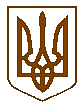 СЛАВУТСЬКА    МІСЬКА    РАДАХМЕЛЬНИЦЬКОЇ    ОБЛАСТІР І Ш Е Н Н Я14 сесії міської ради  VІІІ скликанняПро включення до Переліку об’єктівкомунальної власності, що підлягаютьприватизації, нежитлового приміщення на вул. Церковній, 41 в м. СлавутіЗ метою забезпечення ефективного використання нерухомого комунального майна та надходжень до місцевого бюджету, керуючись ч. 4 ст. 11 Закону України «Про приватизацію державного і комунального майна», Порядком проведення електронних аукціонів для продажу об’єктів малої приватизації та визначення додаткових умов продажу, затвердженим постановою Кабінету Міністрів України від 10.05.2018 р. № 432, ст.25, п. 30 ч. 1 ст. 26, частинами 1-3 ст. 59, частинами 5-7 ст. 60 Закону України «Про місцеве самоврядування в Україні», Славутська міська рада ВИРІШИЛА:1.Внести зміни до Переліку об’єктів комунальної власності, що підлягають приватизації, затвердженого рішенням Славутської міської ради від 24.05.2019 р. № 16-40/2019, включивши до нього новий об’єкт, а саме:2.Відділу комунальної власності виконавчого комітету Славутської міської ради (Наталія ДАЦЕНКО), який є органом приватизації Славутської міської територіальної громади в особі Славутської міської ради, здійснити процедуру приватизації зазначеного в пункті 1 цього рішення об’єкта комунальної власності в порядку, визначеному законодавством.3.Доходи від відчуження об’єкта нерухомого майна зарахувати до місцевого бюджету та спрямувати на фінансування заходів, передбачених бюджетом розвитку.4.Контроль за виконанням цього рішення покласти на постійну комісію з питань регулювання земельних відносин, комунального майна та адміністративно-територіального устрою (Віктор ГАРБАРУК), а організацію його виконання – на заступника міського голови з питань діяльності виконавчих органів ради Людмилу КАЛЮЖНЮК. 	Міський голова                                                        Василь СИДОР04 лютого 2022р.Славута№ 31-14/2022№ з/пНазва об’єктаПлоща об’єкта,кв.мАдреса об’єктаНайменування балансоутримувача комунального майна, код за ЄДРПОУ7.Нежитлове приміщення77,6Хмельницька обл., Шепетівський район, м. Славута, вул. Церковна, 41Комунальне підприємство «СЛАВУТА-СЕРВІС» Славутської міської ради, код за ЄДРПОУ 42875827